Project Description Template< Project 001 >Table of Contents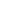 Project Description project OverviewOne Sentence Summary….Description of As-Is….Description of To-Be….ProcessKey Processes......Actors…...Notable Business Rules…...DataRecords…….….…….Logical Data Model….Audit….Integrations Types of Integrations….….Number of IntegrationsRead/Lookup….….Writes/Updates….….Implementation Details….Miscellaneous Information….PluginsPlugin Implications….Reports and Content ManagementReports….Content Management  ….Infrastructure & SecurityOn-Premise and/or Cloud….Network…..Authentication….Environments….Security Considerations….….Culture and SDLC SDLC….Agile Maturity ….Big Bang vs. Incremental….Deployment Governance ….Overhead Requirements ….Project OrganizationTeam Composition….Stakeholder Considerations….Product Owner….Quality AssuranceTesting Processes….….External QA Involvement….Other QA Considerations ….Potential Impediments and Risks….Estimation SessionGuidance….….Attendees<x attendees>Baselines doc <link to a document containing baseline project sizes that attendees are familiar with>SizesInstructions: Please send <coordinator> your individual estimateParticipantSize (S, M, L, XL)Notes